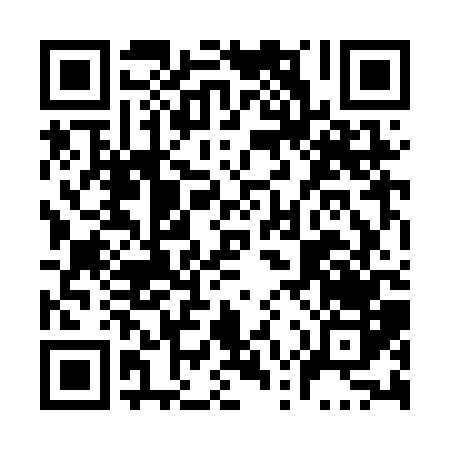 Prayer times for Gilmans Corner, New Brunswick, CanadaMon 1 Jul 2024 - Wed 31 Jul 2024High Latitude Method: Angle Based RulePrayer Calculation Method: Islamic Society of North AmericaAsar Calculation Method: HanafiPrayer times provided by https://www.salahtimes.comDateDayFajrSunriseDhuhrAsrMaghribIsha1Mon3:495:451:336:559:2011:162Tue3:505:461:336:559:1911:153Wed3:515:461:336:559:1911:154Thu3:525:471:336:559:1911:145Fri3:535:481:336:559:1911:136Sat3:545:491:336:559:1811:127Sun3:555:491:346:549:1811:118Mon3:565:501:346:549:1711:119Tue3:585:511:346:549:1711:1010Wed3:595:521:346:549:1611:0811Thu4:005:521:346:549:1611:0712Fri4:025:531:346:539:1511:0613Sat4:035:541:346:539:1411:0514Sun4:055:551:356:539:1411:0415Mon4:065:561:356:529:1311:0216Tue4:085:571:356:529:1211:0117Wed4:095:581:356:529:1111:0018Thu4:115:591:356:519:1010:5819Fri4:126:001:356:519:0910:5720Sat4:146:011:356:509:0910:5521Sun4:156:021:356:509:0810:5422Mon4:176:031:356:499:0710:5223Tue4:196:041:356:499:0610:5124Wed4:206:051:356:489:0510:4925Thu4:226:061:356:479:0410:4726Fri4:246:071:356:479:0210:4627Sat4:256:081:356:469:0110:4428Sun4:276:091:356:459:0010:4229Mon4:296:111:356:458:5910:4030Tue4:306:121:356:448:5810:3931Wed4:326:131:356:438:5610:37